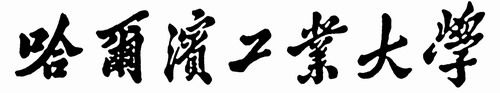 青年科学家工作室建设方案哈尔滨工业大学制二Ｏ一九年制填  写  说  明填写本表前，请认真阅读《青年科学家工作室建设实施办法（试行）》，如实填写，严禁擅自修改表格。本表第一至第六项由申请人本人填写并签字确认。本表第七项和第八项由所在单位党支部、党委(党总支)填写对申请人政治表现和师德师风等情况的鉴定意见。本表第九项由所在单位填写对申请人申报条件、申报材料的审核意见，以及推荐意见。申  请  人：推 荐 单 位：所 在 学 科：一级学科名称填 表 时 间：一、基本信息一、基本信息一、基本信息一、基本信息一、基本信息一、基本信息一、基本信息一、基本信息一、基本信息一、基本信息一、基本信息一、基本信息研究方向方向一研究方向方向二研究方向申请类型申请金额申请金额      (万元)      (万元)      (万元)      (万元)申请人基本情况姓   名性  别性  别出生年月出生年月民族申请人基本情况政治面貌长聘几岗几级长聘几岗几级专业特长专业特长申请人基本情况所在单位(院、系、所、实验室、中心)所在单位(院、系、所、实验室、中心)所在单位(院、系、所、实验室、中心)所在单位(院、系、所、实验室、中心)申请人基本情况手机号码电子邮件申请人基本情况申请人入选国家人才计划情况(限填3项)申请人入选国家人才计划情况(限填3项)申请人入选国家人才计划情况(限填3项)申请人入选国家人才计划情况(限填3项)申请人入选国家人才计划情况(限填3项)申请人入选国家人才计划情况(限填3项)申请人入选国家人才计划情况(限填3项)申请人入选国家人才计划情况(限填3项)申请人入选国家人才计划情况(限填3项)申请人入选国家人才计划情况(限填3项)申请人入选国家人才计划情况(限填3项)申请人基本情况序号入选年度入选年度入选年度国家人才计划名称国家人才计划名称国家人才计划名称国家人才计划名称国家人才计划名称国家人才计划名称国家人才计划名称申请人基本情况1申请人基本情况2申请人基本情况3青年科学家工作室团队构成情况总人数高级高级副高级中级初级博士后博士后博士生博士生硕士生青年科学家工作室团队构成情况青年科学家工作室团队构成情况团队成员姓名姓名性别出生年月专业技术职称/学位专业技术职称/学位专业技术职称/学位研究方向研究方向研究方向青年科学家工作室团队构成情况团队成员青年科学家工作室团队构成情况团队成员青年科学家工作室团队构成情况团队成员青年科学家工作室团队构成情况团队成员青年科学家工作室团队构成情况团队成员青年科学家工作室团队构成情况团队成员青年科学家工作室团队构成情况团队成员二、申请人及其团队的基本情况 (阐述学术带头人在科学研究、人才培养、团队建设、国际交流与合作方面的主要成就和贡献，限1页)三、拟开展的研究方向 (面向世界科技前沿，面向国家重大需求，面向国民经济主战场，阐述拟开展的研究方向，并论证其可行性，限2页)四、青年科学家工作室建设思路、目标与主要任务 (需明确在团队建设、人才培养、科学研究、国际交流与合作等方面的建设思路，以及预期能取得的关键性业绩和标志性成果。该部分内容将作为《青年科学家工作室学术带头人责任书》的核心内容，限2页)五、所需支持及保障条件 (包括科研配套经费、办公用房和科研空间、专职科研人员和博士后招聘等方面的支持和保障，限1页)六、申请人承诺本人承诺所填内容真实、准确，如与事实不符，个人愿承担一切责任。申请人签字：年  月  日七、所在单位党支部意见党支部书记签字：年   月   日八、所在单位党委(党总支)意见党委(党总支)书记签字(盖章)：年   月   日九、所在单位意见负责人签字(盖章)：年   月   日